Б О Й О Р О К                                                                       Р А С П О Р Я Ж Е Н И Е                                                                «26» апрель 2021 й                                № 7                                    «26 » апреля 2021 г.О внесении изменений в план графикВ соответствии с пунктом 15 Порядка, утвержденного совместным приказом Министерства экономического развития РФ и Федерального казначейства от 27 декабря 2011 года № 761/20н «Об утверждении порядка размещения на официальном сайте планов- графиков размещения заказа на поставки товаров, выполнение работ, оказание услуг для нужд заказчиков», В связи с производственной необходимостью внести следующие изменения в план график закупок товаров (работ, услуг) на 2021 год: - внести электронный аукцион на  приобретение нежилого здания в с.Старые Богады  МР Буздякский район РБ на сумму не более 300 000 руб 00 коп., со сроком проведения в мае 2021 года.  2.  В течение трех рабочих дней, со дня подписания настоящего распоряжения, опубликовать измененный план- график на официальном сайте www.zakupki.gov.ru 3. Размер обеспечения исполнения условий контракта составляет 10 % от его начальной (максимальной) цены.4. Контроль за исполнением настоящего распоряжения и ответственность оставляю за собой.            Глава СП Арслановский сельсовет:                                                    В.К.ХафизовТребование о предоставлении выписки из реестра членов СРО- не требуется;Срок работы: до__________КБК____________________Классификация по ОКВЭД 2;Классификация по ОКПО 2;Осуществлять закупку у субъектов малого предпринимательства;Смета (техническое задание) в электронном виде прилагаетсяБашҡортостан Республикаhы Бүздəк районымуниципаль районынынАрыслан ауыл советыауыл билəмəhе Хакимиəте452722, Иске Богазы ауылыҮзәк урамы,53/4тел. 2-91-83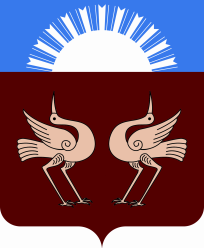 Республика Башкортостан Администрация сельского поселения Арслановский  сельсовет муниципального района Буздякский район452722, с.Старые Богады                Ул Центральная, 53/4тел. 2-91-83